  В соответствии со статьей 16 и 35 Федерального закона N 131-ФЗ от 06.10.2003 (в ред. от 02.03.2007) "Об общих принципах организации местного самоуправления в Российской Федерации", статьей 19 Федерального закона N 69-ФЗ от 21.12.1994 (в ред. от 25.10.2006) "О пожарной безопасности", Уставом Будаговского муниципального образования , постановлением Будаговского сельского поселения «Об утверждении Порядка принятия решений о разработке долгосрочных целевых программ Будаговского муниципального образования, их формирования и реализации» в целях улучшения обеспечения населения питьевой водой нормативного качества Постановляю: Внести в Постановление администрации Будаговского сельского поселения от 25.11.2011 года № 31 Д – ПГ «Об утверждении долгосрочной  целевой программы «Обеспечение населения Будаговского сельского поселения питьевой водой на 2012-2014 годы» следующие изменения:1.Пункт 5«Перечень мероприятий программы» изложить в следующей редакции:2. Настоящее Постановление вступает в силу с момента официального опубликования.3. Контроль за исполнением настоящего постановления оставляю за собой.Глава Будаговскогосельского поселения                                                        И.А.Лысенко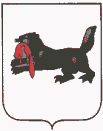 ИРКУТСКАЯ  ОБЛАСТЬИРКУТСКАЯ  ОБЛАСТЬТУЛУНСКИЙ  РАЙОНАДМИНИСТРАЦИЯТУЛУНСКИЙ  РАЙОНАДМИНИСТРАЦИЯБудаговского  сельского поселенияБудаговского  сельского поселенияП О С Т А Н О В Л Е Н И ЕП О С Т А Н О В Л Е Н И Е18. 12. 2012 г.                                                                                                        №37 - пг18. 12. 2012 г.                                                                                                        №37 - пгс. Будаговос. Будагово О внесении изменений в постановление администрации Будаговского сельского поселения от 25.11.2011 года №31 Д-ПГ «Обеспечение населения Будаговского сельского поселения питьевой водой на 2012-2014 годы» №Наименование программных мероприятийСрокисполненияОбъем финансированияОбъем финансированияОбъем финансированияОбъем финансированияИсточникфинансированияИсполнитель программных мероприятий№Наименование программных мероприятийСрокисполнениявсеготыс.в том числе по годамв том числе по годамв том числе по годамИсточникфинансированияИсполнитель программных мероприятий№Наименование программных мероприятийСрокисполнениявсеготыс.201220132014ИсточникфинансированияИсполнитель программных мероприятий1.Ремонт водонапорной башни в д. Трактово-Курзан, с ее обустройством.2012140 00086000--Бюджет Будаговского сельского поселенияАдминистрация Будаговского сельского поселения1.Приобретение пиломатериала (брус, доски)для ремонта54000--Бюджет Будаговского сельского поселенияАдминистрация Будаговского сельского поселения2.Приобретение профнастила для кровли воднапорной башни и раздаточной колонки и эл. счетчика.201215 35015350--Бюджет Будаговского сельского поселенияАдминистрация Будаговского сельского поселения3.Замена насосного оборудования с. Будагово, ул. Школьная.201217 12017120--Бюджет Будаговского сельского поселенияАдминистрация Будаговского сельского поселения4Бурение скважины в д. Северный Кадуй .20131200000-1200000Бюджет Будаговского сельского поселенияАдминистрация Будаговского сельского поселения5.Ремонт водораздаточной колонки по ул. Советская2012250007000--Бюджет Будаговского сельского поселенияАдминистрация Будаговского сельского поселения5.Приобретение пиломатериала (брус, доски) для ремонта18 000--Бюджет Будаговского сельского поселенияАдминистрация Будаговского сельского поселения6.Оплата за проект системы водоснабжения водозаборной скважины20123 0003000--Бюджет Будаговского сельского поселенияАдминистрация Будаговского сельского поселения7.Лабораторные исследования воды2012-201434 55814 558-20 000Бюджет Будаговского сельского поселенияАдминистрация Будаговского сельского поселения8Ремонт ВНБ по ул. Заводская, с. Будагово20121444214442--Бюджет Будаговского сельского поселенияАдминистрация Будаговского сельского поселения9.Ремонт емкости ВНБ по ул. Лесной, с. Будагово.201435705057050-300000Бюджет Будаговского сельского поселенияАдминистрация Будаговского сельского поселения10. Приобретение рукава напорного201246004600--Бюджет Будаговского сельского поселенияАдминистрация Будаговского сельского поселения11Выполнение эксплуатационных испытаний системы электроснабжения в здании ВНС с. Будагово201255005500--Бюджет Будаговского сельского поселенияАдминистрация Будаговского сельского поселения12Оплата за техническое присоединение ВНС2012550550--Бюджет Будаговского сельского поселенияАдминистрация Будаговского сельского поселения13Оплата за расчеты по бездоговорному потреблению электроэнергии201228302830--Бюджет Будаговского сельского поселенияАдминистрация Будаговского сельского поселения14Приобретение эл.счетчика для водонапорной башни20122 0002 000--Бюджет Будаговского сельского поселенияАдминистрация Будаговского сельского поселения15Приобретение обогревателей для обогрева водонапорных башен с. Будагово20128 0008 000--Бюджет Будаговского сельского поселенияАдминистрация Будаговского сельского поселения16Приобретение глубинных насосов и эл.кабеля2012-2014112 00052 0007116030 000Бюджет Будаговского сельского поселенияАдминистрация Будаговского сельского поселения17Разработка проекта водонапорной башни20126 0006 000--Бюджет Будаговского сельского поселенияАдминистрация Будаговского сельского поселения18Текущий ремонт водонапорной башни201218 10018 1008840-Бюджет Будаговского сельского поселенияАдминистрация Будаговского сельского поселения19Текущий ремонт водонапорной башни по ул. Лесная с. Будагово201211 20011 200--Бюджет Будаговского сельского поселенияАдминистрация Будаговского сельского поселения20Замена артезианского насоса по ул. Школьная, с. Будагово (Тепломонтаж-С)201250 70050 700--Бюджет Будаговского сельского поселенияАдминистрация Будаговского сельского поселения21Приобретение и установка запорной арматуры и электрооборудования201390 000-40 000-Бюджет Будаговского сельского поселенияАдминистрация Будаговского сельского поселенияИТОГО:448 000120 0001550000